Dzień; 03.06.2020r.Temat; Dzieci AzjiDzisiejszy dzień ma na celu poznanie kultury innego KONTYNENTU - AZJI. Poprzez przybliżenie maluchom życia innych dzieci uczymy ich tolerancji i szacunku dla każdego koloru skóry.Na początek przypomnijmy sobie piosenkę z wczorajszego dnia o kolorowych dzieciach  Majki Jeżowskiej. Zwróćmy uwagę naszego malucha na to, że każde dziecko bez względu na to, gdzie się urodziło  pragnie  tego samego ; BYĆ SZCZĘ ŚLIWYM. (PONIŻEJ LINK DO PIOSENKI)https://www.youtube.com/watch?v=Y_kIVuTfVk4A TERAZ ZAPRASZAMY DO AZJI;Azja to ogromny kontynent. Zamieszkuje go wiele narodowości, w wielu państwach, takich jak Japonia , Chiny, Indie, Mongolia.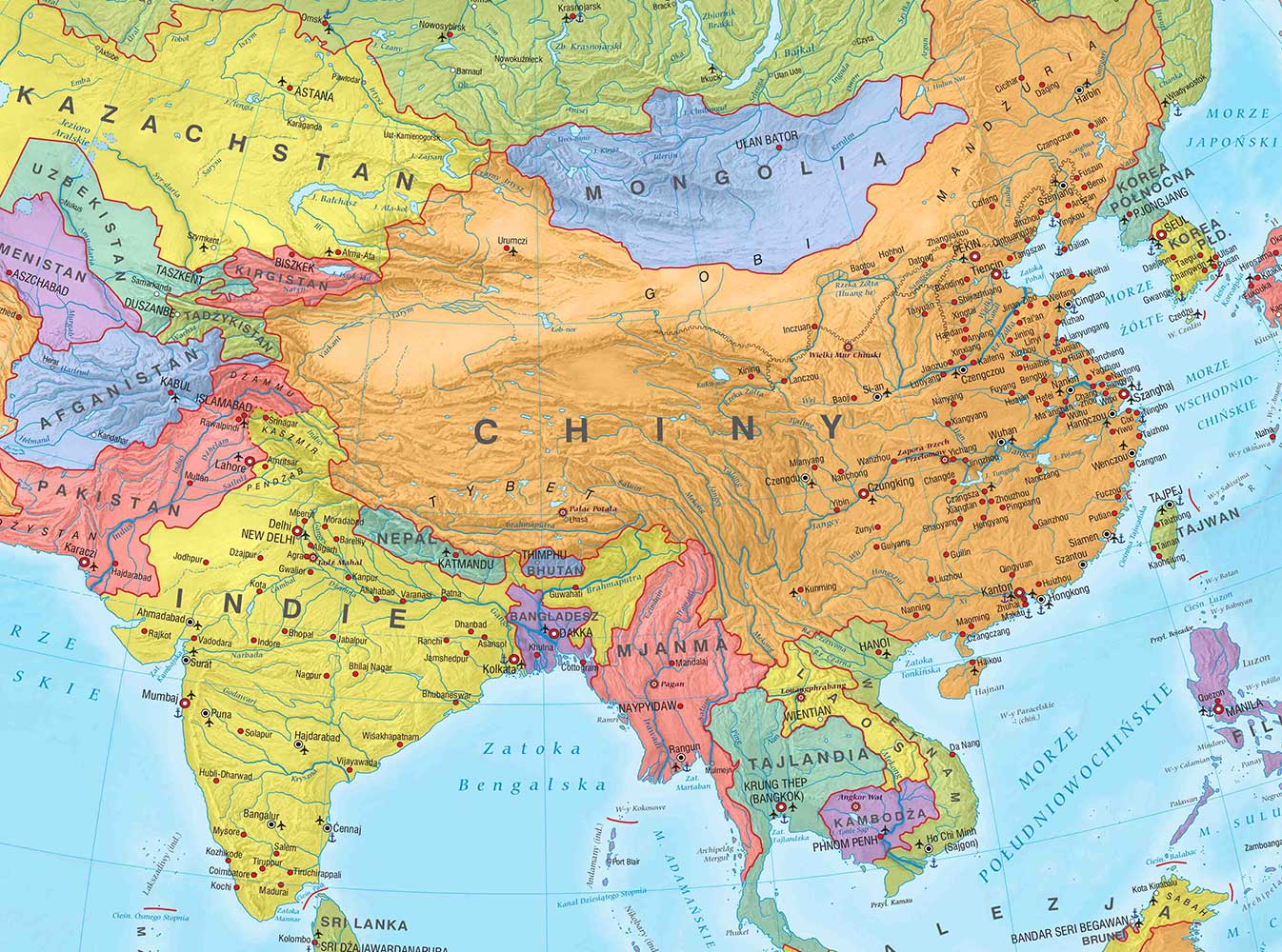 Dzisiaj zapraszamy Was do poznania dzieci z Chin i Japonii.  O dzieciach  w  Japonii opowie Wam troszeczkę pani Zuzanna Mizera. CHIŃSKA REPUBLIKA LUDOWA - ciekawostkiMusicie wiedzieć, że dzieci w Chinach muszą być wyjątkowo posłuszne swoim rodzicom i opiekunom.Prace, które wykonują muszą być wykonane bardzo estetycznie i dokładnie.Największą cnotą człowieka  jest posłuszeństwo.Ludzie mają skośne oczy, płaskie nosy, żółty kolor skóry i czarne włosyW Chinach na obiad zamiast ziemniaków podaje się ryżLudzie podczas posiłku posługują się pałeczkamiZ Chin pochodzi znana Wam pewnie gra w DOMINO  i ORIGAMI  CZYLI SZTUKA SKŁADANIA PAPIERUNa granicy Nepalu i Chińskiej Republiki Ludowej znajduje się najwyższy szczyt świata Mount Everest Tradycyjnym strojem jest KIMONOWielki Mur Chiński jest jednym z największych i najsłynniejszych zabytków w Chinach Tu żyją urocze PANDY WIELKIE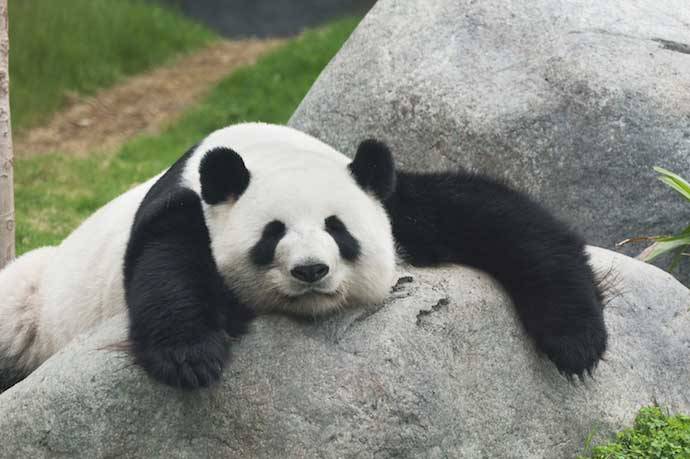 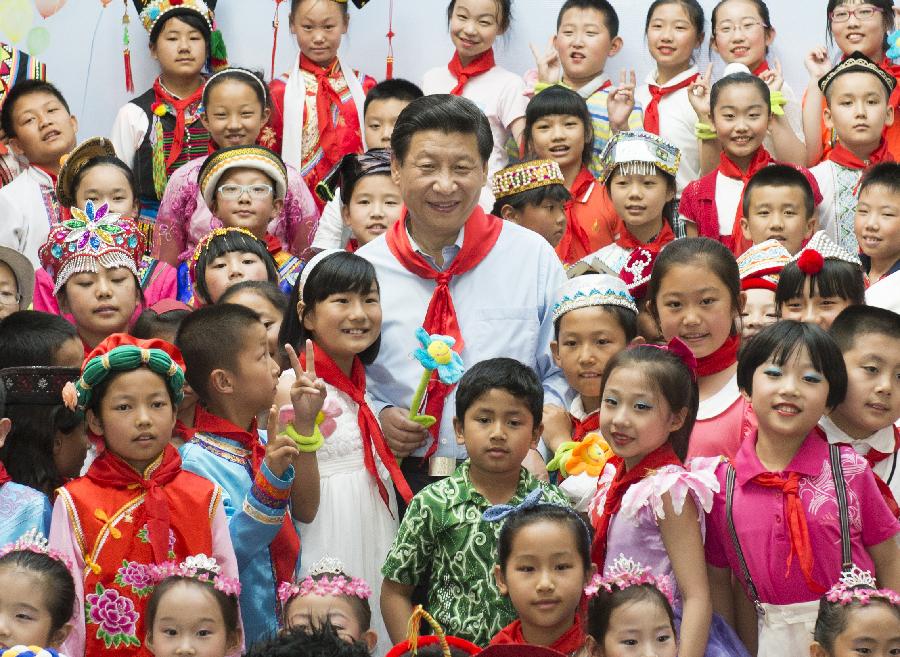 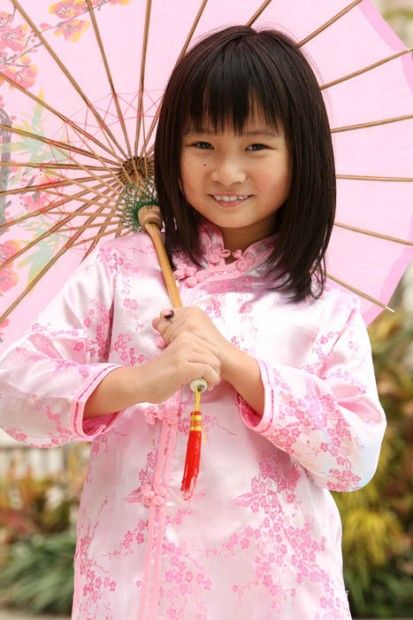 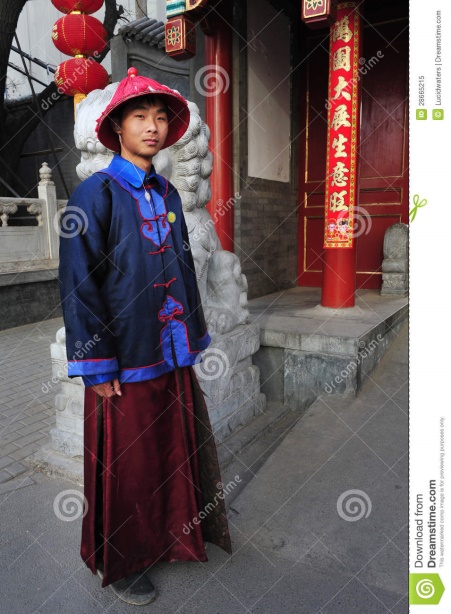 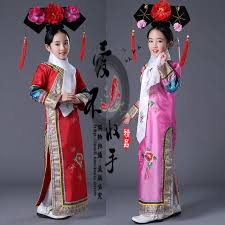 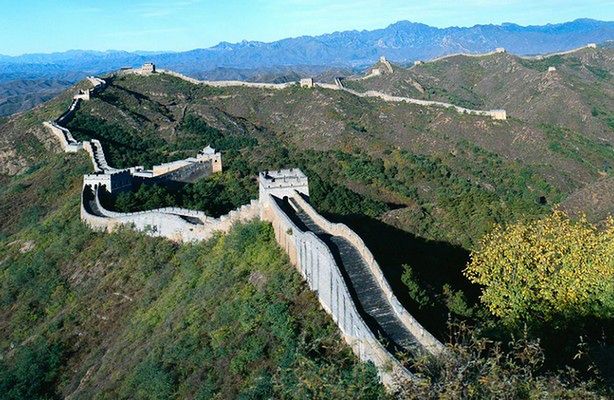 POWYŻEJ MUR CHIŃSKI Warto też obejrzeć filmik z tańcem dzieci chińskich. https://www.youtube.com/watch?v=_MwwNlySpREMożecie państwo pokazać dzieciom tradycyjne instrumenty chińskie, które brzmią bardzo charakterystycznie. GUQIN I ERHU.http://chiny.pl/artykul/28-gudianyueqi-chinskie-instrumenty-muzyczne-guqin-to-doslownie-starozytny-qin-pierwotnie-instrument-nazywany-byl-po-prostu-qin-Czy wiecie co tu jest napisane?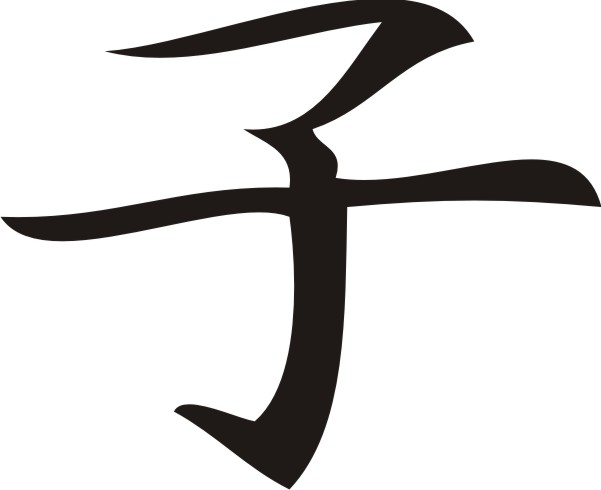 TO ZNAK CHIŃSKI, A JEGO ZNACZENIE TO….DZIECKOA TERAZ  SPRUBÓJCIE  POWIEDZIEC  WIERSZYK.Było sobie trzech Chińczyków:Jaksa,Jaksa Draksa,Jaksa Draksa Droni.Były sobie trzy Chinki:Cypka,Cypka Drypka,Cypka Drypka Lampamponi.No i oni się pobrali:Jaksa z Cypką,Jaksa Draksa z Cypką Drypką,Jaksa Draksa Droni z Cypką Drypką Lampamponi.No i oni mieli dzieci:Jaksa z Cypką Szacha,Jaksa Draksa z Cypką Drypką Szachszaracha,Jaksa Draksa Droni z Cypką Drypką Lampamponi Szachszaracha Droni.ZABAWA ZRĘCZNOŚCIOWA;Szalone ziarenka ryżu -  Proszę rozsypać na stole lub podłodze kilkanaście ziarenek ryżu. Przygotuj miseczkę do ziarenek. Następnie zachęć dziecko. aby przy pomocy palca wskazującego i kciuka pozbierało wszystkie ziarenka do miseczki. BARDZO WAŻNE !- Każde ziarenko osobno. Mur Chiński –  zabawa ruchowa Proszę pokazać dziecku ilustrację z murem chińskim (powyżej). Proszę UŁOŻYĆ Z CHUSTEK, APASZEK, SZALIKÓW (z tego czym dysponujemy w domu) „MUR CHIŃSKI”, następnie na boso przejść po wyznaczonej trasie. Udanej zabawy.Łódka z origami – filmik  z instrukcjąhttps://www.youtube.com/watch?v=hxHqIuvsx2M